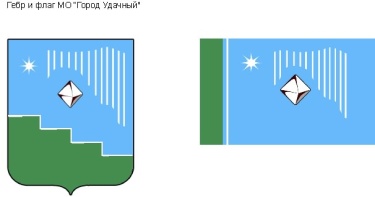 ул. Ленина 21, г. Удачный, Мирнинский район,Республика Саха (Якутия), 678188Факс: (41136) 5-05-70,  тел. (41136) 5-25-70;  E-mail: adm.udachny@mail.ru	ПОСТАНОВЛЕНИЕ	от «06» мая 2016г.                                                                                        			№_ 123Об утверждении перечня муниципальных должностей,должностей муниципальной службы, при назначениина которые граждане обязаны предоставлять сведенияо своих доходах, об имуществе и обязательствахимущественного характера, а также сведения о доходах,об имуществе и обязательствах имущественного характерасвоих супруги (супруга) и несовершеннолетних детей ипри замещении которых лица, замещающие муниципальныедолжности и должности муниципальной службы обязаныпредоставлять сведения о своих доходах, расходах, об имуществе и обязательствах имущественного характера, а также сведенияо доходах, расходах, об имуществе и обязательствах имущественногохарактера своих супруги (супруга) и несовершеннолетних детей	В соответствии с Федеральными законами от 02.03.2007 № 25-ФЗ «О муниципальной службе в Российской Федерации», от 03.12.2012 № 230-ФЗ «О контроле за соответствием расходов лиц, замещающих государственные должности, и иных лиц по доходам», от 25.12.2008 № 273-ФЗ «О противодействии коррупции», Указом Президента Российской Федерации от 23.06.2014 № 460 «Об утверждении формы справки о доходах, расходах, об имуществе и обязательствах имущественного характера и внесении изменений в некоторые акты Президента Российской Федерации», Законом Республики Саха (Якутия) от 11.07.2007 480-З № 975-III «О муниципальной службе в Республике Саха (Якутия)»:1. Утвердить:1.1. перечень муниципальных должностей и должностей муниципальной службы администрации МО «Город Удачный» Мирнинского района Республики Саха (Якутия), при назначении на которые граждане обязаны предоставлять сведения о своих доходах, об имуществе и обязательствах имущественного характера, а также сведения о доходах, об имуществе и обязательствах имущественного характера своих супруги (супруга) и несовершеннолетних детей и при замещении которых лица, замещающие муниципальные должности и должности муниципальной службы обязаны предоставлять сведения о своих доходах, расходах, об имуществе и обязательствах имущественного характера, а также сведения о доходах, расходах, об имуществе и обязательствах имущественного характера своих супруги (супруга) и несовершеннолетних детей (приложение 1);1.2. положение о предоставлении гражданами, претендующими на замещение муниципальных должностей и должностей муниципальной службы, сведений о своих доходах, об имуществе и обязательствах имущественного характера, а также сведений о доходах, об имуществе и обязательствах имущественного характера своих супруги (супруга) и несовершеннолетних детей и о предоставлении лицами, замещающими муниципальные должности и должности муниципальной службы сведений о своих доходах, расходах, об имуществе и обязательствах имущественного характера, а также сведений о доходах, расходах, об имуществе и обязательствах имущественного характера своих супруги (супруга) и несовершеннолетних детей (приложение 2);	1.3. порядок осуществления контроля за соответствием расходов лиц, замещающих муниципальные должности и должности муниципальной службы администрации МО «Город Удачный» Мирнинского района Республики Саха (Якутия), расходов их супруг (супругов) и несовершеннолетних детей их доходам (приложение 3).2.	Настоящее постановление подлежит официальному опубликованию (обнародованию) в порядке, установленном Уставом МО «Город Удачный». Ответственный за направление настоящего постановления для размещения на официальном сайте МО «Город Удачный» и в газете «Информационный вестник» главный специалист по работе с персоналом (Брюхова А.И.).3. Считать утратившими силу постановления:-  от 11.04.2013 № 35 «Об утверждении Правил проверки достоверности и полноты сведений о доходах, об имуществе и обязательствах имущественного характера, представляемых гражданами, претендующими  на должности  муниципальной службы   и гражданами замещающими муниципальные должности и должности муниципальной службы а также о доходах, об имуществе и обязательствах имущественного характера своих супруга (супруги) и несовершеннолетних детей и Правил представления гражданами,  замещающих муниципальные должности и должности муниципальной службы, а также претендующими на замещение муниципальных должностей и должностей муниципальной службы сведений о своих доходах,  об имуществе и обязательствах  имущественного характера и о доходах, об имуществе и обязательствах имущественного характера своих супруга (супруги) и несовершеннолетних детей»;- от 13.08.2013 № 80 «О внесении изменений в Постановление № 35 от 11.04.2013 года «Об утверждении Правил проверки достоверности и полноты сведений о доходах, об имуществе и обязательствах имущественного характера, представляемых гражданами, претендующими  на должности  муниципальной службы   и гражданами замещающими муниципальные должности и должности муниципальной службы а также о доходах, об имуществе и обязательствах имущественного характера своих супруга (супруги) и несовершеннолетних детей и Правил представления гражданами,  замещающих муниципальные должности и должности муниципальной службы, а также претендующими на замещение муниципальных должностей и должностей муниципальной службы сведений о своих доходах,  об имуществе и обязательствах  имущественного характера и о доходах, об имуществе и обязательствах имущественного характера своих супруга (супруги) и несовершеннолетних детей»;- от 06.04. 2015 № 46 «О внесении изменений в постановление от 11 ноября 2010 года № 168 «О проверке достоверности и полноты сведений, представляемых гражданами, претендующими на замещение должностей муниципальной службы и соблюдения ограничений лицами, замещающими должности муниципальной службы в администрации МО «Город Удачный»-  от 11.11.2010 года № 168  «О проверке достоверности и полноты сведений, представляемых гражданами, претендующими на замещение должностей муниципальной службы и соблюдения ограничений лицами, замещающими должности муниципальной службы в администрации МО «Город Удачный»;- от 26.03.2013 № 20 «О внесении изменений в постановление от 11 ноября 2010 года № 168 «О проверке достоверности и полноты сведений, представляемых гражданами, претендующими на замещение должностей муниципальной службы и соблюдения ограничений лицами, замещающими должности муниципальной службы в администрации МО «Город Удачный»;- от 11.04.2013 № 34 «О внесении изменений в Постановление № 168 от 11.11.2010 года «О проверке достоверности и полноты сведений, представляемых гражданами, претендующими на замещение должностей муниципальной службы и соблюдения ограничений лицами, замещающими должности муниципальной службы в администрации МО «Город Удачный».4. Контроль исполнения настоящего постановления возложить на главного специалиста по работе с персоналом Брюхову А.И.	Глава города                                                                         		А.В. ПриходькоПриложение № 1 к постановлению  от «_____» _____ 2016 года№ _____Перечень муниципальных должностей, должностей муниципальной службыадминистрации в МО «Город Удачный»1.Должности муниципальной службы в городской администрации МО «Город Удачный»2.Должности муниципальной службы в городском Совете МО «Город Удачный»Приложение 2к постановлениюот «_____»_____2016г. №_____Положение
о предоставлении гражданами, претендующими на замещение муниципальных должностей и должностей муниципальной службы, сведений о своих доходах, об имуществе и обязательствах имущественного характера, а также сведений о доходах, об имуществе и обязательствах имущественного характера своих супруги (супруга) и несовершеннолетних детей и о предоставлении лицами, замещающими муниципальные должности и должности муниципальной службы сведений о своих доходах, расходах, об имуществе и обязательствах имущественного характера, а также сведений о доходах, расходах, об имуществе и обязательствах имущественного характера своих супруги (супруга) и несовершеннолетних детей1. Настоящим Положением определяется порядок предоставления гражданами, претендующими на замещение должностей муниципальной службы, сведений о полученных ими доходах, об имуществе, принадлежащем им на праве собственности, и об их обязательствах имущественного характера, а также сведений о доходах супруги (супруга) и несовершеннолетних детей, об имуществе, принадлежащем им на праве собственности и об их обязательствах имущественного характера (далее - сведения о доходах, об имуществе и обязательствах имущественного характера), а также предоставление лицами, замещающими муниципальные должности и должности муниципальной службы сведений о полученных ими доходах, расходах, об имуществе, принадлежащем им на праве собственности, и об их обязательствах имущественного характера, а также сведений о доходах, расходах супруги (супруга) и несовершеннолетних детей, об имуществе, принадлежащем им на праве собственности и об их обязательствах имущественного характера (далее - сведения о доходах, расходах, об имуществе и обязательствах имущественного характера).2. Обязанность предоставлять сведения о своих доходах, об имуществе и обязательствах имущественного характера, а также сведения о доходах, об имуществе и обязательствах имущественного характера супруги (супруга) и несовершеннолетних детей возлагается на гражданина, при назначении на муниципальные должности и должности муниципальной службы, предусмотренные перечнем должностей, указанным в приложении 1 данного постановления. 3. Обязанность предоставлять сведения о своих доходах, расходах, об имуществе и обязательствах имущественного характера, а также сведения о доходах, расходах, об имуществе и обязательствах имущественного характера супруги (супруга) и несовершеннолетних детей возлагается на лица, замещающие муниципальные должности и должности муниципальной службы, предусмотренные перечнем должностей, указанным в приложении 1 данного постановления, ежегодно не позднее 30 апреля года, следующего за отчетным.4. Сведения о доходах, об имуществе и обязательствах имущественного характера, а также сведения о доходах, расходах об имуществе и обязательствах имущественного характера предоставляются по утвержденной Указом Президента Российской Федерации от 23.06.2014г. № 460 форме справки (приложение) главному специалисту по работе с персоналом администрации муниципального образования «Город Удачный».5. Гражданин при назначении на муниципальную должность и должность муниципальной службы, предоставляет:а) сведения о своих доходах, полученных от всех источников (включая доходы по прежнему месту работы или месту замещения выборной должности, пенсии, пособия, иные выплаты) за календарный год, предшествующий году подачи документов для замещения должности муниципальной службы, а также сведения об имуществе, принадлежащем ему на праве собственности, и о своих обязательствах имущественного характера по состоянию на первое число месяца, предшествующего месяцу подачи документов для замещения должности муниципальной службы (на отчетную дату);	б) сведения о доходах супруги (супруга) и несовершеннолетних детей, полученных от всех источников (включая заработную плату, пенсии, пособия, иные выплаты) за календарный год, предшествующий году подачи гражданином документов для замещения должности муниципальной службы, а также сведения об имуществе, принадлежащем им на праве собственности, и об их обязательствах имущественного характера по состоянию на первое число месяца, предшествующего месяцу подачи гражданином документов для замещения должности муниципальной службы (на отчетную дату).6. Лица, замещающие муниципальные должности и должности муниципальной службы представляют ежегодно:	а) сведения о своих доходах, полученных за отчетный период (с 1 января по 31 декабря) от всех источников (включая денежное содержание, пенсии, пособия, иные выплаты), о расходах по каждой сделке по приобретению земельного участка, другого объектанедвижимости, транспортного средства, ценных бумаг, акций (долей участия, паев в уставных (складочных) капиталах организаций) и об источниках получения средств, за счет которых совершена указанная сделка, если сумма сделки превышает общий доход лица и его супруги (супруга) за три последних года, предшествующих совершению сделки об имуществе, принадлежащем ему на праве собственности, и о своих обязательствах имущественного характера по состоянию на конец отчетного периода;	б) сведения о доходах, расходах супруги (супруга) и несовершеннолетних детей, полученных за отчетный период (с 1 января по 31 декабря) от всех источников (включая заработную плату, пенсии, пособия, иные выплаты), а также сведения об имуществе, принадлежащем им на праве собственности, и об их обязательствах имущественного характера по состоянию на конец отчетного периода.	7. Лица, замещающие муниципальную должность и  должность муниципальной службы, не включенную в перечень должностей, утвержденнуюданным постановлением и претендующий на замещение муниципальной должности и  должности муниципальной службы, включенной в этот перечень, предоставляет указанные сведения в соответствии с пунктом 3, пунктом 4 и пунктом 5 настоящего Положения.8. В случае если гражданин или муниципальный служащий обнаружил, что в предоставленных им сведениях о доходах, расходах, об имуществе и обязательствах имущественного характера не отражены или не полностью отражены какие-либо сведения либо имеются ошибки, он вправе предоставить уточненные сведения в течение одного месяца после окончания срока, указанного в пункте 3 настоящего Положения.	9. В случае непредоставления по объективным причинам муниципальным служащим сведений о доходах, расходах, об имуществе и обязательствах имущественного характера супруги (супруга) и несовершеннолетних детей данный факт подлежит рассмотрению на соответствующей комиссии по соблюдению требований к служебному поведению муниципальных служащих и урегулированию конфликта интересов. 	В случае непредоставления по объективным причинам лицом, замещающим муниципальную должность, сведений о доходах, расходах, об имуществе и обязательствах имущественного характера супруги (супруга) и несовершеннолетних детей данный факт подлежит рассмотрению соответствующей комиссией.10. Проверка достоверности и полноты сведений о доходах, расходах, об имуществе и обязательствах имущественного характера, предоставленных в соответствии с настоящим Положением гражданином и муниципальным служащим, осуществляется в соответствии с законодательством Российской Федерации.	11. Сведения о доходах, расходах, об имуществе и обязательствах имущественного характера, предоставляемые в соответствии с настоящим Положением гражданином и муниципальным служащим, являются сведениями конфиденциального характера.	12. Муниципальные служащие, в должностные обязанности которых входит работа со сведениями о доходах, расходах, об имуществе и обязательствах имущественного характера, виновные в их разглашении или использовании в целях, не предусмотренных законодательством Российской Федерации, несут ответственность в соответствии с законодательством Российской Федерации.	13. Сведения о доходах, расходах, об имуществе и обязательствах имущественного характера, представленные в соответствии с настоящим Положением гражданином или муниципальным служащим, указанным в пункте 7 настоящего Положения, при назначении на муниципальную должность и должность муниципальной службы, а также предоставляемые лицами, замещающими муниципальные должности и  должности муниципальной службы ежегодно, и информация о результатах проверки достоверности и полноты этих сведений приобщаются к личному делу муниципального служащего.В случае, если гражданин или муниципальный служащий, указанный в пункте 7 настоящего Положения, предоставивший главному специалисту по работе с персоналом администрации муниципального образования «Город Удачный»  справки о своих доходах, об имуществе и обязательствах имущественного характера, а также о доходах, об имуществе и обязательствах имущественного характера своих супруги (супруга) и несовершеннолетних детей, не был назначен на муниципальную должность и должность муниципальной службы, включенную в перечень должностей, утвержденный приложением 1 данного постановления, эти справки возвращаются по его письменному заявлению, вместе с другими документами.14. В случае непредоставления или предоставления заведомо ложных сведений о доходах, об имуществе и обязательствах имущественного характера гражданин не может быть назначен на должность муниципальной службы. В случае непредоставления или предоставления заведомо ложных сведений о доходах, расходах, об имуществе и обязательствах имущественного характера муниципальный служащий освобождается от должности муниципальной службы или подвергается иным видам дисциплинарной ответственности в соответствии с законодательством Российской Федерации.В случае непредоставления или предоставления заведомо ложных сведений о доходах, об имуществе и обязательствах имущественного характера гражданин, претендующий на замещение муниципальной должности, и лицо, замещающее муниципальную должность, несут ответственность в соответствии с законодательством Российской Федерации.	15. На официальном сайте МО «Город Удачный» Мирнинского района Республики Саха (Якутия) (www.мо-город-удачный.рф) размещаются сведения о доходах, расходах, об имуществе и обязательствах имущественного характера:-	перечень объектов недвижимого имущества, принадлежащих лицу, замещающему муниципальную должность либо муниципальному служащему, его супруге (супругу) и несовершеннолетним детям на праве собственности или находящихся в их пользовании, с указанием вида, площади и страны расположения каждого из таких объектов;-	перечень транспортных средств с указанием вида и марки, принадлежащих на праве собственности лицу, замещающему муниципальную должность либо муниципальному служащему, его супруге (супругу) и несовершеннолетним детям;-	декларированный годовой доход лица, замещающего муниципальную должность либо муниципального служащего, его супруги (супруга) и несовершеннолетних детей;-	сведения об источниках получения средств, за счет которых совершена сделка по приобретению земельного участка, другого объекта недвижимого имущества, транспортного средства, ценных бумаг, акций (долей участия, паев в уставных (складочных) капиталах организаций), если сумма сделки превышает общий доход лица, замещающего муниципальную должность либо служащего и его супруги (супруга) за три последних года, предшествующих совершению сделки.	16. В размещаемых на официальном сайте сведениях запрещается указывать:-	иные (кроме указанных в пункте 15 настоящего Положения) сведения о доходах лица, замещающего муниципальную должность либо муниципального служащего, его супруга (супруги) и несовершеннолетних детей, об имуществе и обязательствах имущественного характера;-	персональные данные супруга (супруги), детей и иных членов семьи лица, замещающего муниципальную должность либо муниципального служащего;-	данные, позволяющие определить место жительства, почтовый адрес, телефон и иные индивидуальные средства коммуникации лица, замещающего муниципальную должность либо муниципального служащего, его супруга (супруги), детей и иных членов семьи;-	данные, позволяющие определить местонахождение объектов недвижимого имущества, принадлежащих лицу, замещающему муниципальную должность либо муниципальному служащему, его супруге (супругу), детям, иным членам семьи на праве собственности или находящихся в их пользовании;-	информацию, отнесенную к государственной тайне или являющуюся конфиденциальной.	17. Подготовку сведений о доходах, расходах, об имуществе и обязательствах имущественного характера лиц, замещающих муниципальные должности и должности муниципальной службы, и членов их семей для размещения на официальном сайте осуществляет главный специалист по работе с персоналом администрации МО «Город Удачный», который несет ответственность за разглашение сведений, отнесенных к конфиденциальным.18. Сведения о доходах, расходах, об имуществе и обязательствах имущественного характера лиц, замещающих муниципальные должности и должности муниципальной службы, указанные в пункте 15 настоящего Положения, за весь период замещения служащим (работником) должностей, замещение которых влечет за собой размещение его сведений о доходах, расходах, об имуществе и обязательствах имущественного характера, а также сведения о доходах, расходах, об имуществе и обязательствах имущественного характера его супруги (супруга) и несовершеннолетних детей находятся на официальном сайте МО «Город Удачный» и ежегодно обновляются в течение 14 рабочих дней со дня истечения срока, установленного для их подачи. 	19. Справки о доходах, расходах, об имуществе и обязательствах имущественного характера лиц, замещающих муниципальные должности и должности муниципальной службы, и членов их семей, в случае проведения проверки достоверности и полноты представленных сведений – также информация о ее результатах приобщаются к личному делу.Приложение 3к постановлениюот «_____»_____2016г. №_____Порядокосуществления контроля за соответствием расходов лиц, замещающих муниципальные должности и должности муниципальной службы администрации МО «Город Удачный» Мирнинского района Республики Саха (Якутия), расходов их супруг (супругов) и несовершеннолетних детей их доходам 1.	Настоящий Порядок, в целях противодействия коррупции, устанавливает правовые и организационные основы осуществления контроля соответствия расходов лиц, замещающих муниципальные должности и должности муниципальной службы (далее – муниципальный служащий) администрации МО «Город Удачный» Мирнинского района Республики Саха (Якутия), за соответствием расходов их супруг (супругов) и несовершеннолетних детей общему доходу за три последних года, предшествующих совершению сделки (далее - контроль за расходами).2. Лица, замещающие муниципальные должности и должности муниципальной службы обязаны  ежегодно в сроки, установленные для предоставления сведений о доходах, об имуществе и обязательствах имущественного характера, предоставлять сведения о своих расходах, а также о расходах своих супруги (супруга) и несовершеннолетних детей по каждой сделке по приобретению земельного участка, другого объекта недвижимости, транспортного средства, ценных бумаг, акций (долей участия, паев в уставных (складочных) капиталах организаций), совершенной ими, их супругами (или) несовершеннолетними детьми в течение календарного года, предшествующего году предоставления сведений, если общая сумма таких сделок превышает общий доход данного лица и его супруги (супруга) за три последних года, предшествующих отчетному периоду, и об источниках получения средств, за счет которых совершены эти сделки.3. Основанием для принятия решения об осуществлении контроля за расходами лица, замещающего муниципальную должность либо муниципального служащего, а также за расходами его супруги (супруга) и несовершеннолетних детей является достаточная информация о том, что данным лицом, его супругой (супругом) и (или) несовершеннолетними детьми в течение отчетного периода совершены сделки (совершена сделка) по приобретению земельного участка, другого объекта недвижимости, транспортного средства, ценных бумаг, акций (долей участия, паев в уставных (складочных) капиталах организаций) на общую сумму, превышающую общий доход данного лица и его супруги (супруга) за три последних года, предшествующих отчетному периоду.Указанная информация в письменной форме может быть предоставлена в установленном порядке:а) правоохранительными органами, иными государственными органами, органами местного самоуправления, работниками (сотрудниками) подразделений по профилактике коррупционных и иных правонарушений и должностными лицами государственных органов, органов местного самоуправления, Банка России, государственной корпорации, Пенсионного фонда Российской Федерации, Фонда социального страхования Российской Федерации, Федерального фонда обязательного медицинского страхования, иной организации, созданной Российской Федерацией на основании федеральных законов, организации, создаваемой для выполнения задач, поставленных перед федеральными государственными органами;б) постоянно действующими руководящими органами политических партий и зарегистрированных в соответствии с законом иных общероссийских общественных объединений, не являющихся политическими партиями;в) Общественной палатой Российской Федерации;г) общероссийскими средствами массовой информации.4. Информация анонимного характера не может служить основанием для принятия решения об осуществлении контроля за расходами лица, замещающего муниципальную должность либо муниципального служащего, а также за расходами его супруги (супруга) и несовершеннолетних детей.5. Решение об осуществлении контроля за расходами муниципального служащего принимается Главой МО «Город Удачный» Мирнинского района Республики Саха (Якутия) отдельно в отношении каждого такого лица и оформляется в письменной форме.Решение об осуществлении контроля за расходами лиц, замещающих муниципальные должности, также за расходами их супруг (супругов) и несовершеннолетних детей принимается высшим должностным лицом Республики Саха (Якутия) (далее – Глава РС (Я)) либо уполномоченным им должностным лицом в соответствии с Федеральным законом от 03.12.2012г. № 230-ФЗ «О контроле за соответствием расходов лиц, замещающих государственные должности, и иных лиц по доходам».Глава РС (Я) либо уполномоченное им должностное лицо уведомляет о принятом решении лиц, замещающих муниципальные должности.6. Контроль за расходами лица, замещающего муниципальную должность либо муниципального служащего, а также за расходами его супруги (супруга) и несовершеннолетних детей включает в себя:1) истребование от данного лица сведений:а) о его расходах, а также о расходах его супруги (супруга) и несовершеннолетних детей по каждой сделке по приобретению земельного участка, другого объекта недвижимости, транспортного средства, ценных бумаг, акций (долей участия, паев в уставных (складочных) капиталах организаций), совершенной им, его супругой (супругом) и (или) несовершеннолетними детьми в течение отчетного периода, если общая сумма таких сделок превышает общий доход данного лица и его супруги (супруга) за три последних года, предшествующих отчетному периоду;б) об источниках получения средств, за счет которых совершена сделка, указанная в подпункте "а" настоящего пункта;2) проверку достоверности и полноты представленных сведений;3) определение соответствия расходов данного лица, а также расходов его супруги (супруга) и несовершеннолетних детей по каждой сделке по приобретению земельного участка, другого объекта недвижимости, транспортных средств, ценных бумаг, акций (долей участия, паев в уставных (складочных) капиталах организаций) их общему доходу.7. Государственный орган Республики Саха (Якутия) (подразделение государственного органа либо должностное лицо указанного органа, ответственное за работу по профилактике коррупционных и иных правонарушений), определяемый законами и иными нормативными правовыми актами Республики Саха (Якутия) (далее – Государственный орган РС (Я)), осуществляет контроль за расходами лиц, замещающих муниципальные должности, а также за расходами их супруг (супругов) и несовершеннолетних детей.Комиссия по соблюдению требований к служебному поведению муниципальных служащих администрации МО «Город Удачный» Мирнинского района Республики Саха (Якутия) и урегулированию конфликта интересов (далее – Комиссия) осуществляет контроль за расходами лица, замещающего муниципальную должность либо муниципального служащего, а также за расходами его супруги (супруга) и несовершеннолетних детей.8. Государственный орган РС (Я) либо Комиссия не позднее чем через два рабочих дня со дня получения решения об осуществлении контроля за расходами лица, замещающего муниципальную должность либо муниципального служащего, а также за расходами его супруги (супруга) и несовершеннолетних детей обязаны уведомить его в письменной форме о принятом решении и о необходимости предоставить сведения, предусмотренные пунктом 6 Порядка.В уведомлении должна содержаться информация о порядке предоставления и проверки достоверности и полноты этих сведений.В случае если лицо, замещающее муниципальную должность либо должность муниципальной службы обратился с ходатайством в соответствии с ч.3 п.14 Порядка, с данным лицом в течение семи рабочих дней со дня поступления ходатайства (в случае наличия уважительной причины - в срок, согласованный с данным лицом) проводится беседа, в ходе которой должны быть даны разъяснения по интересующим его вопросам.9. Проверка достоверности и полноты сведений о расходах, осуществляется комиссией самостоятельно или путем направления запроса в федеральные органы исполнительной власти, уполномоченные на осуществление оперативно-розыскной деятельности, о предоставлении имеющейся у них информации о доходах, расходах, об имуществе и обязательствах имущественного характера лица, представившего такие сведения, его супруги (супруга) и несовершеннолетних детей.10. Сведения о расходах, предоставляемые в соответствии с настоящим Порядком лицом, замещающим муниципальную должность либо должность муниципальной службы, являются сведениями ограниченного доступа. Если федеральным законом такие сведения отнесены к сведениям, составляющим государственную тайну, они подлежат защите в соответствии с законодательством Российской Федерации о государственной тайне.11. Не допускается использование сведений о расходах лица, замещающего муниципальную должность либо должность муниципальной службы для установления либо определения его платежеспособности, а также платежеспособности его супруги (супруга) и несовершеннолетних детей, для сбора в прямой или косвенной форме пожертвований (взносов) в фонды общественных объединений, религиозных и иных организаций либо в пользу физических лиц.12. Лица, виновные в разглашении сведений о расходах лица, замещающего муниципальную должность либо должность муниципальной службы либо в использовании этих сведений в целях, не предусмотренных федеральными законами, несут ответственность, установленную законодательством Российской Федерации.13. Предоставленные в соответствии с настоящим Порядком сведения об источниках получения средств, за счет которых совершены сделки (совершена сделка) по приобретению земельного участка, другого объекта недвижимости, транспортного средства, ценных бумаг, акций (долей участия, паев в уставных (складочных) капиталах организаций), если общая сумма таких сделок превышает общий доход лица, замещающего муниципальную должность либо должность муниципальной службы и его супруги (супруга) за три последних года, предшествующих отчетному периоду, размещаются в информационно-телекоммуникационной сети "Интернет" на официальном сайте МО «Город Удачный» Мирнинского района Республики Саха (Якутия) (www.мо-город-удачный.рф)  и предоставляются для опубликования средствам массовой информации в порядке, определяемом нормативными правовыми актами Президента Российской Федерации, иными нормативными правовыми актами Российской Федерации, с соблюдением законодательства Российской Федерации о государственной тайне и о защите персональных данных.14. Лицо, замещающее муниципальную должность либо должность муниципальной службы, в связи с осуществлением контроля за его расходами, а также за расходами его супруги (супруга) и несовершеннолетних детей вправе:1) давать пояснения в письменной форме:а) в связи с истребованием сведений;б) в ходе проверки достоверности и полноты сведений, и по ее результатам;в) об источниках получения средств, за счет которых им, его супругой (супругом) и (или) несовершеннолетними детьми совершена сделка;2) предоставлять дополнительные материалы и давать по ним пояснения в письменной форме;3) обращаться с ходатайством в государственный орган либо Комиссию о проведении с ним беседы по вопросам, связанным с осуществлением контроля за его расходами, а также за расходами его супруги (супруга) и несовершеннолетних детей. Ходатайство подлежит обязательному удовлетворению.15. Лицо, замещающее муниципальную должность либо должность муниципальной службы, на период осуществления контроля за его расходами, а также за расходами его супруги (супруга) и несовершеннолетних детей, может быть в установленном порядке отстранено от замещаемой (занимаемой) должности на срок, не превышающий шестидесяти дней со дня принятия решения об осуществлении такого контроля. Указанный срок может быть продлен до девяноста дней лицом, принявшим решение об осуществлении контроля за расходами. На период отстранения от замещаемой (занимаемой) должности денежное содержание (заработная плата) по замещаемой (занимаемой) должности сохраняется.16. Государственный орган РС (Я) либо Комиссия обязаны:1)	осуществлять анализ поступающих сведений о доходах, расходах, об имуществе и обязательствах имущественного характера лица, замещающего муниципальную должность либо должность муниципальной службы, его супруги (супруга) и несовершеннолетних детей;2)	принимать сведения, предоставляемые в соответствии с данным Порядком;3)	истребовать от лица, замещающего муниципальную должность либо должность муниципальной службы сведения, предусмотренные п. 6 ч. 1 Порядка;2) провести с ним беседу в случае поступления ходатайства, предусмотренного ч.3 п.14 Порядка.17. Комиссия вправе:1) проводить по своей инициативе беседу с данным лицом;2) изучать поступившие от данного лица дополнительные материалы;3) получать от данного лица пояснения по представленным им сведениям и материалам;4) направлять в установленном порядке запросы в органы прокуратуры Российской Федерации, иные федеральные государственные органы, государственные органы субъектов Российской Федерации, территориальные органы федеральных органов исполнительной власти, органы местного самоуправления, общественные объединения и иные организации об имеющейся у них информации о доходах, расходах, об имуществе и обязательствах имущественного характера данного лица, его супруги (супруга) и несовершеннолетних детей, а также об источниках получения расходуемых средств;5) наводить справки у физических лиц и получать от них с их согласия информацию.18. Доклад о результатах осуществления контроля за расходами лица, замещающего муниципальную должность, а также за расходами его супруги (супруга) и несовершеннолетних детей предоставляется государственным органом  РС (Я) Главе РС (Я) либо уполномоченному им должностному лицу, принявшему решение об осуществлении контроля за расходами.Доклад о результатах осуществления контроля за расходами муниципального служащего, а также за расходами его супруги (супруга) и несовершеннолетних детей предоставляется Комиссией Главе МО «Город Удачный» Мирнинского района Республики Саха (Якутия) (далее – Глава города), принявшему решение об осуществлении контроля за расходами.19. Лицо, принявшее решение об осуществлении контроля за расходами лица, замещающего муниципальную должность либо должность муниципальной службы, а также за расходами его супруги (супруга) и несовершеннолетних детей, может предложить соответствующей Комиссии рассмотреть результаты, полученные в ходе осуществления контроля за расходами, на ее заседании.20. Лицо, принявшее решение об осуществлении контроля за расходами лица, замещающего муниципальную должность либо должность муниципальной службы, а также за расходами его супруги (супруга) и несовершеннолетних детей информирует в установленном порядке о результатах осуществления контроля за расходами, а также вносит в случае необходимости предложения о применении к такому лицу мер юридической ответственности и (или) о направлении материалов, полученных в результате осуществления контроля за расходами, в органы прокуратуры и (или) иные государственные органы в соответствии с их компетенцией.21. Глава РС (Я) либо Глава города, при принятии решения о применении к лицу, замещающему муниципальную должность либо должность муниципальной службы мер юридической ответственности, вправе учесть в пределах своей компетенции рекомендации Комиссии.22. Лицо, замещающее муниципальную должность либо должность муниципальной службы должно быть проинформировано с соблюдением законодательства Российской Федерации о государственной тайне о результатах, полученных в ходе осуществления контроля за его расходами, а также за расходами его супруги (супруга) и несовершеннолетних детей.23. Государственный орган РС (Я)  либо Комиссия  направляет информацию о результатах, полученных в ходе осуществления контроля за расходами лица, замещающего муниципальную должность либо должность муниципальной службы, а также за расходами его супруги (супруга) и несовершеннолетних детей, с письменного согласия лица, принявшего решение об осуществлении контроля за расходами, в органы и организации (их должностным лицам), которые предоставили информацию, явившуюся основанием для осуществления контроля за расходами, с соблюдением законодательства Российской Федерации о государственной тайне и о защите персональных данных и одновременно уведомляет об этом лицо, замещающее муниципальную должность либо должность муниципальной службы.24. Невыполнение лицом, замещающим муниципальную должность либо должность муниципальной службы, обязанностей, предусмотренных данным Порядком, является правонарушением.Лицо, совершившее правонарушение, подлежит в установленном порядке освобождению от замещаемой (занимаемой) должности, увольнению с муниципальной службы.25. В случае, если в ходе осуществления контроля за расходами лица, замещающего муниципальную должность либо должность муниципальной службы, а также за расходами его супруги (супруга) и несовершеннолетних детей выявлены обстоятельства, свидетельствующие о несоответствии расходов данного лица, а также расходов его супруги (супруга) и несовершеннолетних детей их общему доходу, материалы, полученные в результате осуществления контроля за расходами, в трехдневный срок после его завершения направляются лицом, принявшим решение об осуществлении контроля за расходами, в органы прокуратуры Российской Федерации.26. В случае, если в ходе осуществления контроля за расходами лица, замещающего муниципальную должность либо должность муниципальной службы, а также за расходами его супруги (супруга) и несовершеннолетних детей выявлены признаки преступления, административного или иного правонарушения, материалы, полученные в результате осуществления контроля за расходами, в трехдневный срок после его завершения направляются лицом, принявшим решение об осуществлении контроля за расходами, в государственные органы в соответствии с их компетенцией.27. Положения данного Порядка действуют в отношении сделок, совершенных с 1 января 2012 года.№п/пГруппа должностейНаименование должностиНаименование должности1Ведущая должность1.1.Заместитель главы администрации по экономике и финансам1Ведущая должность1.2.Заместитель главы администрации по городскому хозяйству2Старшая должностьГлавный бухгалтер2Старшая должностьЗаместитель главного бухгалтера2Старшая должностьГлавный специалист по работе с персоналом2Старшая должностьГлавный специалист экономист2Старшая должностьГлавный специалист по вопросам ЖКХ и Г2Старшая должностьГлавный специалист юрист2Старшая должностьГлавный специалист по ГО, ЧС и ПБ2Старшая должность2.8.Главный специалист по имущественным и земельным отношениям2Старшая должность2.9.Главный специалист по предпринимательству и потребительскому рынку2Старшая должность2.10.Главный специалист по социальным вопросам 2Старшая должность2.11.Главный специалист по социальной защите2Старшая должность2.12.Ведущий специалист экономист2Старшая должность2.13.Ведущий специалист по работе с доходной частью бюджета2Старшая должность2.14.Ведущий специалист по тарифной политике2Старшая должность2.15.Ведущий специалист бухгалтер2Старшая должность2.16.Ведущий специалист по социальной защите2Старшая должность2.17.Ведущий специалист по культуре2Старшая должность2.18.Ведущий специалист ЖКХ и Г2Старшая должность2.19Ведущий специалист  по спорту и здоровому образу жизни2Старшая должность2.20.Ведущий специалист по земельным отношениям2Старшая должность2.21.Ведущий специалист землеустроитель2Старшая должность2.22.Ведущий специалист юрист2Старшая должность2.23.Ведущий специалист секретарь2Старшая должность2.24.Ведущий специалист по работе с детьми и молодежью2Старшая должность2.25.Начальник ВУО2Старшая должность2.26.Ведущий специалист ВУО№п/пГруппа должностейНаименование должностиНаименование должности1Старшая должность 1.1.Главный специалист ответственный секретарь Удачнинского городского Совета1Старшая должность 1.2.Ведущий специалист секретарь городского Совета